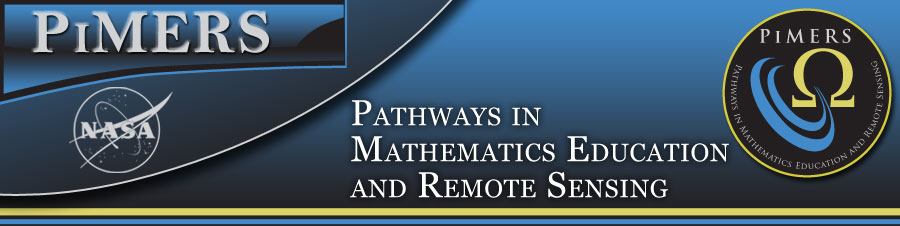 PiMERS Middle School Summer Program Closing and LuncheonJune 29, 2018 :: 12:00 noon :: 229 Dixon-Patterson HallAGENDAWelcome	Mr. Roger Hathaway	PiMERS Program CoordinatorProgram Highlights	Ms. Shatoya EstimeStudent Presentation	PiMERS Middle School ResearcherParent Response	TBAAdministrator Response	TBANASA Response	TBASurveys	Students & ParentsAwards & Comments	Dr. Linda B. Hayden	Principal Investigator“Refreshments”PROGRAM STAFFPrincipal Investigator	Dr. Linda Hayden, Principal InvestigatorProgram Coordinators………….…...Dr. Roger Hathaway, PiMERS Coordinator Digital Camera/PowerPoint…...…… Ms. Steffi WalthallHydrology Trainer	Sheryl Bradford, ECSU Safety CoordinatorAviation Trainer	Orestes Gooden, Associate Professor at ECSUGPS Trainer:	…… Mr. Derek Morris, Jr. Math/Robotics Facilitators:	CERSER Math Outreach TeamAdministrative Support:	…… Mr. Joal Hathaway & Ms. Shatoya Estime